Αγαπητοί γονείς,Ώσπου να ολοκληρωθεί η διαδικασία της εγγραφής των  μαθητών στο πανελλήνιο σχολικό δίκτυο (ΠΣΔ) και στη συνέχεια η είσοδος τους στην πλατφόρμα  e-me ( για την οποία σας έχω ενημερώσει με σχετικό προηγούμενο e-mail σας αποστέλλω με το mail αυτό μερικές ασκήσεις επαναληπτικές στην Γλώσσα και τα Μαθηματικά ως βοηθητικό υλικό για να μην χαθεί η επαφή με τα μαθήματα και όσα έχουν μάθει μέχρι τώρα οι μαθητές. Τις ασκήσεις αν δεν μπορείτε να τις εκτυπώσετε , μπορείτε να γράψετε τις απαντήσεις κάθε άσκησης με τον αριθμό της σε mail ή word και να τις στείλετε με τον ίδιο τρόπο ( e-mail)Ευχαριστώ πολύΗ δασκάλα της  τάξης Κορακιανίτη ΜαρίαΕΠΑΝΑΛΗΨΗ ΣΤΗΝ ΓΛΩΣΣΑΣυλλαβίζω  σωστά τις παρακάτω λέξειςΚατσαρόλα ………………………Μελιτζάνα………………………..Τιμόνι………………………………….Ρινόκερος………………………....Κόκορας………………………......Σόμπα………………………………..Αλλάζω………………………………..Κομμάτι………………………………….Βάζω  τις λέξεις σε σωστή σειρά κα φτιάχνω προτάσεις (δεν ξεχνώ ότι αρχίζω με κεφαλαίο και τέλος βάζω τελεια)τζάκι, κάθονται, στο, παιδιά, κοντά, τα,……………………………………………………………………………………………………………………………….. πολύχρωμες, αέρα, χορεύουν, πεταλούδες, στον, οι…………………………………………………………………………………………………………………………………Ένωσε τα αντίθεταΑνεβαίνω (1)                 χάνω (α)Βρίσκω(2)                      κατεβαίνω(β)Γεμίζω (3)                     αρχίζω (γ)Τελειώνω(4)                 αδειάζω (δ)Ενώνω τα συνώνυμαΒλέπω (1)               ξεκινάω(α)Αρχίζω(2)               ψωνίζω (β)Αγοράζω(3)           ξεκινάω(γ)Περπατώ(4)         βαδίζω (δ)5)Γράφω τις λέξεις στη σωστή στήληΚάβουρας, σπηλιά, ποιος, κουκουβάγια, με, ναύτης, βελανίδι, του, λύκος, βραχιόλι, κλειδί, άγκυρα, ροζ, σκαντζόχοιρος, βότσαλο, κατσαβίδι,Μονοσύλλαβες        δισύλλαβες,          τρισύλλαβες,      πολυσύλλαβες…………………………      …………………….        …………………       ………………………………………..…………………………      ……………………          ………………….      ………………………………………..…………………………      …………………….         ………………….      ………………………………………...…………………………       …………………..          ……………………    ………………………………………Βάζω σε αλφαβητική σειρά τις λέξεις.Αχινός      ………………………………..Ξιφίας      ………………………………..Χταπόδι  …………………………………Φάλαινα  ………………………………..Αστερίας  ………………………………..Καρχαρίας ………………………………. Ιππόκαμπος ………………………………Βάζω τις λέξεις στο σωστό πίνακαΝαυπηγείο, αυλόπορτα, παυσίπονο, κατασκευάζω, αυτί, υδραυλικός, Λαύριο, αύξηση, αναπαύομαι, καυσαέρια.Αυ=αβ                                     αυ=αφ………………………..                    ……………………………………………………..                   ……………………………………………………                      …………………………….………………………                       ………………………………………………………                  …………………………...7)Γράφω τις ημερομηνίες με τον άλλο τρόπο κάθε φόρα21 Νοεμβρίου 2017 ή  ………………………………….4 Μαρτίου 2017 ή………………………………………..………………………………………..ή 28/10/2018…………………………………………………ή 09/05/2017Να συμπληρώσεις το σωστό τύπο του ρήματος είμαιΟι μαθητές της Β τάξης …………………….δώδεκα.Εσείς …………………οι φίλες της Μελίνας;Εγώ ………………..με το μέρος του Πέτρου. Εσύ με ποιανού το μέρος ……………….;8)Nα συμπληρώσεις τον σωστό τύπο των ουσιαστικώνΣτην πλατεία με τους (φοίνικας)………………… υπάρχει το άγαλμα των (ήρωας)………………….. του Β’ Παγκόσμιου πολέμου.Τα δόντια του (καρχαρίας) …………………. Είναι θανατηφόρα.Τα αυγά του (κότσυφας)…………….  έσπασαν από το κρύο.Το γραφείο του (λογιστής ) …………………… είναι κλειστό.Οι (πειρατής )……………………. κυριεύουν το καράβι και πιάνουν τους (ναύτης)……………… Οι (γιατρός)………………….. του νοσοκομείου απεργούν.Το όνομα του δεν είναι γραμμένο στους εκλογικούς  (κατάλογος)…………………..Πόσους (όροφος) ………………….. έχει η πολυκατοικία;Πόσες (χορδή ) ………….. έχει μια κιθάρα;Τα νερά της (βροχή)……………. Καταλήγουν στις (λίμνη) …………..Η Πόπη και η Μαρία είναι (υπναρού)………………………Στο μπαούλο της γιαγιάς βρήκαμε δύο (κουρελού)…………….Η Τασούλα είναι μεγάλη (χορευταρου)…………………………..Κυκλώνω το σωστό άρθρο.Των/ τον αγοριών                                 της/τις τέχνεςΤον/των λαιμό                                       της /τις μαρμελάδαςΤον/των ψαρά                                       της/ τις κάρτεςΤον/των παπάδων                                 της/τις κάρτεςΟι/η φίλοιΟι/η νότες
οι/η πηγήΟι/η σπηλιάΟι/η κάλτσες9)Συμπλήρωσε τον πίνακαΗ πόρτα ανοίγει. Ο κόσμος μπαίνει στο τσίρκο. Τα φώτα χαμηλώνουν. Οι μουσικοί κουρδίζουν τα όργανα. Οι ταξιθέτριες πουλάνε το πρόγραμμα.Ποιος κάνει κάτι;          Τι κάνει;Η πόρτα                            ανοίγει…………………………             …………………………………………………………..…………………………              …………………………………………………………….…………………………              …………………………………………………………….…………………………             ……………………………………………………………….10)Συμπληρώνω τον κατάλληλο τύπο του αόριστου άρθρου (ένας, μια, ένα)………χτένα……….κτιρίου………..οδηγός………γάτας……… ποτήρι11)συμπληρώνω με –αίνω/-ένωΠεθ…………Υφ……………Δ……………Πηγ………….Αναμ……………12) συμπληρώνω με τον σωστό τύπο του ρήματος έχωΟ Θύμιος …….έναν μικρότερο αδερφο.Το φυτό……… ανάγκη από νερό καιήλιο.Οι ελέφαντες……….. μακριά προβοσκίδα.Εμείς …………….. εισιτήριο για το μετρό.Δεν τρώω καρύδια γιατί …………………. Αλλεργία.ΕΠΑΝΑΛΗΨΗ ΣΤΑ ΜΑΘΗΜΑΤΙΚΑ1) Βρίσκω τους αριθμούς  που λείπουν. 40 + 10 + 5 = …….                            40 + 30  = ……. 20 + ……..  = 50                                50 + …….  = 80  95 - 10  = …….                                  89 - 1- 10 = …….2. Δείχνω τους αριθμούς στον άβακα και τους γράφω με λέξεις: 32		           42			      52			62      Δ      Μ                             Δ     Μ	 	        Δ     Μ                            Δ     Μ    …………………………..              ………………………….                …………………………….               ………………………………………………..              ………………………….                ……………………………                ……………………3)πόσο κάνει;  (δεν ξεχνώ το κρατούμενο)4. Βρες τον αριθμό που λείπει.56 + … = 61            27 + … = 34             38 + … = 46          46 + … = 535. Κάνε τις πράξεις για να βρεις το αποτέλεσμα:( 4 Χ 2 ) + (4 Χ 4)          ( 5 Χ 6 ) + (5 Χ 5)          ( 6 Χ 3 )+ (6 Χ 6)           ( 8 Χ 5 )+ (5 Χ 8)           ( 3 Χ 4 )+ (4 Χ 7)           ( 3 Χ 6 ) + (2 Χ 7)          ( 2 Χ 9 ) + (3 Χ 3)          ( 5 Χ 4 ) + (3 Χ 5)          6. Αγόρασα ένα κουλούρι με 42 λεπτά και πήρα ρέστα 27 λεπτά. Πόσα λεπτά είχα;Σκέψη: …………………………………………………………………………………Λύση:Απάντηση: ……………………………………………………………………………7. ενώνω τις τελείες και ζωγραφίζω (δεν θα την στείλετε στο mail αυτή την άσκηση..)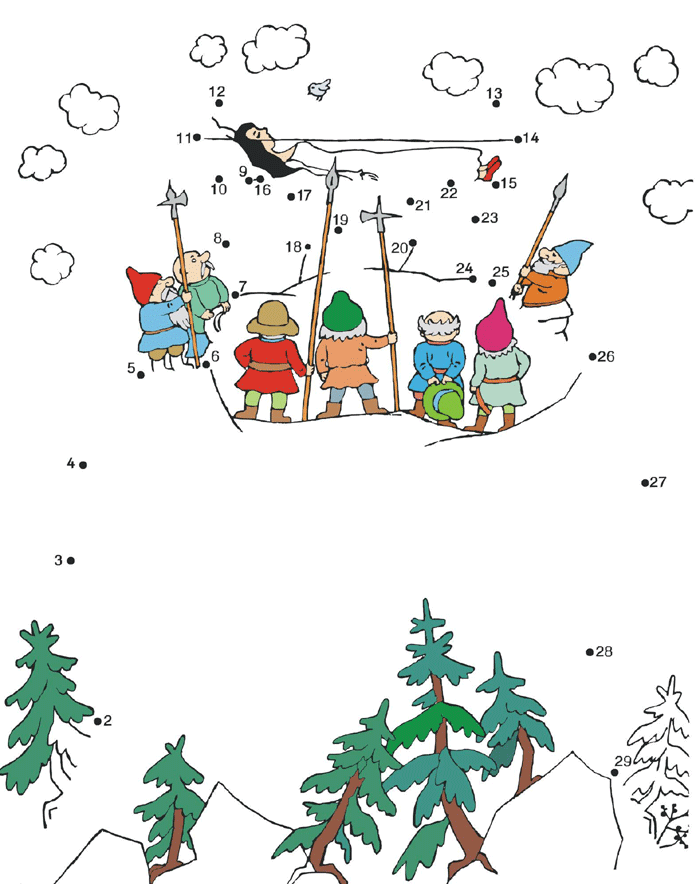 6x6=8x8=2x2=9x9=10x10=4x4=3x3=5x5=3x4=3x8=3x7=3x6=4x6=4x9=4x8=4x7=6x7=7x8=7x7=8x9=6x8=7x9=0x8=5x7=9x6=